RELATÓRIO DE ESTÁGIO CURSO TÉCNICO EM XXXXXNOME DO ALUNOABREU E LIMAPERNAMBUCO – BRASILANO CORRENTERELATÓRIO DE ESTÁGIO CURSO TÉCNICO EM XXXXXNOME DO ALUNODados do Estágio:Nome da empresa: XXXXEndereço do Local do Estágio:Nome do Supervisor de estágio na Empresa: XXXFunção: XXXNome do prof. Orientador de estágio no IFPE: XXXXNome do prof. Coordenador de estágio do curso no IFPE: XXXXInício: ___/___/_____         Término: ___/___/_____Nº horas semanais: ______ horasTotal de horas de estágio: _______horasABREU E LIMAPERNAMBUCO – BRASILANO CORRENTEDedicatória(Opcional)Utilizado pelo autor para homenagem ou indicação de pessoa(s)a quem dedica seu trabalho. AGRADECIMENTOS(OPCIONAL)É opcional, no qual o autor agradece à(s) pessoa(s) e/ou instituição(ões) que tenha(m) contribuído de maneira relevante para a elaboração do trabalho.SUMÁRIOSumário é obrigatório. Consiste na enumeração dos capítulos e sub-itens do relatório, na mesma ordem e grafia em que aparecem no documento, acompanhada do respectivo número da página.INTRODUÇÃONesta primeira parte, o estudante contextualizá o relatório, tratando, sucintamente, da importância do estágio para sua formação profissional; do tempo e local onde está sendo realizado o estágio; dos objetivos do seu estágio. Deverá ser usada a 3ª pessoa do singular.2. APRESENTAÇÃO DA EMPRESADeverá conter um breve histórico da empresa, a descrição da mesma e suas principais áreas de atuação. Nos últimos parágrafos, o (a) estagiário deverá apresentar de forma mais detalhada o setor / departamento onde desenvolveu seu programa de estágio. 3. PROGRAMAÇÃO DAS ATIVIDADESNo relatório deverá constar uma programação com a identificação das atividades a realizar e aquelas já desenvolvidas trabalhadas, em cada período. 4. ATIVIDADES DESENVOLVIDASTodas as atividades desenvolvidas no estágio deverão ser redigidas em forma de texto e para melhor organização das informações, pode se subdividir o texto em subseções.Na sequência, o aluno descreverá as atividades desenvolvidas durante o estágio, fundamentando-as com os referenciais teóricos pesquisados. Ao fazer uso de informações contidas em livros, revistas, sites, etc., deverá citar a fonte (AUTORIA, data) e apresentar a referência completa do material na lista de referências constantes no final do relatório.É importante também mencionar as disciplinas que se relacionam com as atividades desenvolvidas no estágio. Faz parte do estágio curricular agregar “valores” – conhecimentos que vão além da técnica, como: aspectos administrativos, filosofia da empresa, relacionamento com pessoas de diferentes níveis sociais e postos de trabalho, aspectos éticos. Enfim, o (a) estagiário deverá aproveitar a oportunidade para observar a “vida da empresa”. É importante descrever a sua participação em treinamentos dentro da empresa.Podem ser usados sub-itens nesse capítulo (4.1, 4.2, 4.3, etc.).5. COMENTÁRIOS E CONCLUSÃOO aluno deverá emitir sua opinião sobre a importância do estágio para sua formação, relatando experiências importantes e dificuldades encontradas na realização do estágio.Ao finalizar, é importante tecer comentários, apresentando sugestões se julgar necessárias.Destaque pontos positivos e negativos observados durante as atividades de estágio e avalie o aproveitamento do estágio, destacando experiências e conhecimentos da vida acadêmica que o auxiliaram no desempenho das atividades de estágio.6. REFERÊNCIASRelacione os autores e obras consultadas no decorrer das atividades desenvolvidas, e na redação do relatório.O capítulo “Referências” não é numerado.As referências devem ser organizadas em ordem alfabética. Usar espaçamento simples. Ver exemplos abaixo:Exemplo de citação de livros:ALBUQUERQUE, J.A.C. O plástico na prática. 2.ed. Porto Alegre: Sagra Luzzatto, 1999, 295p.Exemplo de citação de normas:ASSOCIAÇÃO BRASILEIRA DE NORMAS TÉCNICAS. NBR 6023: informação e documentação: referências: elaboração. Rio de Janeiro, 2002. Exemplo de citação de artigos:COSTA, M. L.; ALMEIDA, S. F. M.; REZENDE, M. C. Resistência ao cisalhamento interlaminar de compósitos com resina epóxi com diferentes arranjos das fibras na presença de vazios. Polímeros: Ciência e Tecnologia, São Carlos, v. 11, n. 4, p. 182-189, 2001.Exemplo de citação de tese/dissertação:LEITE, L. R. P. Melhoramento da tensão disruptiva de cadeias de isoladores de vidro para linhas de transmissão. 2006. 61 f. Dissertação (Mestrado em Engenharia Mecânica – Área de Materiais e Fabricação) – Departamento de Engenharia Mecânica, Universidade Federal de Pernambuco, Recife, 2006.Exemplo de citação de publicações de eventos/congressos:SARON, C.; FELISBERTI, M. I. Estabilidade térmica do policarbonato aditivado. In: CONGRESSO BRASILEIRO DE ENGENHARIA E CIÊNCIA DOS MATERIAIS, 15., 2002, Natal. Anais..., 2002.Exemplo de citação de websites:ELETROSUL. 2007. Blecaute atinge 11 cidades. Disponível em: <http://www.eletrosul.gov.br/gdi/gdi/cl_pesquisa.php?pg=cl_abre&cd=gnjeeh79%7DOeic>. Acesso em 21 mai. 2007.7. APÊNDICESElemento opcional, que consiste em imagem e/ou textos elaborados pelo autor.Exemplos: gráficos, tabelas, diagramas, fluxogramas, fotografias, tabelas de cálculos, símbolos, descrição de equipamentos, modelos de formulários e questionários, plantas ou qualquer outro material produzido.O material ilustrativo deve aparecer somente quando necessário à compreensão e esclarecimento do texto, sem qualquer finalidade decorativa ou de propaganda.Se for em número reduzido e indispensável ao entendimento do texto, pode ser usado junto à parte a que se refere.Quando em maior quantidade, para não sobrecarregar o texto, é colocado como apêndice. Os elementos que formarão o apêndice não podem deixar de ser referenciados no texto do relatório (Exemplo: Ver apêndice I, Fig. 1.).8. ANEXOSElemento opcional, que consiste em imagem e/ou texto não elaborados pelo autor.Incluir anexos que julgar pertinente ao estágio, desde que, autorizados pela empresa.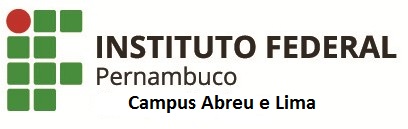 IFPE - INSTITUTO FEDERAL DE EDUCAÇÃO, CIÊNCIA E TECNOLOGIA DE PERNAMBUCO - CAMPUS ABREU E LIMA1 INTRODUÇÃO062 APRESENTAÇÃO DA EMPRESAX3 PROGRAMAÇÃO DAS ATIVIDADESX4. ATIVIDADES DESENVOLVIDASX4.1.X4.2.X4.3....X5. COMENTÁRIOS E CONCLUSÃOX6. REFERÊNCIASX7. APÊNDICESX8. ANEXOSX